MEHRAN UNIVERSITY OF ENGINEERING AND TECHNOLOGY, JAMSHORO
 DEPARTMENT OF COMPUTER SYSTEMS ENGINEERING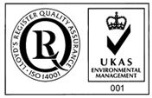 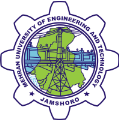 Class Time Table – Second Semester Third Year (6th Semester) –20BSCS
(With effect from: 11-07-2023)Start of Session: 03-07-2023	Suspension of Session: 20-10-2023CSC-351 Software Engineering (SE)	Dr. Sanam Narejo/Engr. Haleema Sadia (TH)CSC-361 Theory of Automata (TOA)	Engr. Kinza Shah (TH)CSC-371 Microprocessor & Embedded Systems (MES)	Engr. Qudsia Memon (TH)CSC-391 Mobile Application Development (MAPD)	Mr. Mubeen Khan (TH & PR)ENG-319 Technical and Business Writing (TBW)	Ms. Nazia KoonjClass Advisor: Dr. Sanam Narejo	CHAIRMAN/FOCAL PERSONTIMEMONDAYTUESDAYWEDNESDAYTHURSDAYFRIDAY08:00 – 09:00MAPDMAPDMES*TOATBW09:00 – 10:00SETBWTBWMESTOA10:00 – 11:00------------SEMAPDSEMAPD*11:00 – 12:00TOA------------------------------------------------12:00 – 01:00MAPD-PRMESMES------------------------01:00 – 02:00MAPD-PR------------------------TOA*02:00 – 03:00MAPD-PRTBW*------------SE*